DOUBLE INCUMBENCY DUE TO PENDING 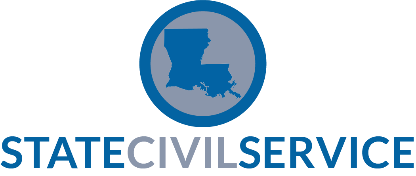 SEPARATION OR RETIREMENT NOTIFICATION FORMThis form shall be used to report double incumbencies when two employees concurrently have “ownership” of the same position. Such incumbencies are granted for a limited period to allow for training prior to retirement or separation. This form is not intended for double incumbencies created by SCS Rule 23.12 (Detail to Special Duty).Agencies are not required to report double incumbencies due to pending separation or retirement lasting less than 30 days. Any such incumbency that extends beyond 30 days shall be formally reported to State Civil Service via this form within 30 days of the action’s effective date.This form shall be used to report double incumbencies when two employees concurrently have “ownership” of the same position. Such incumbencies are granted for a limited period to allow for training prior to retirement or separation. This form is not intended for double incumbencies created by SCS Rule 23.12 (Detail to Special Duty).Agencies are not required to report double incumbencies due to pending separation or retirement lasting less than 30 days. Any such incumbency that extends beyond 30 days shall be formally reported to State Civil Service via this form within 30 days of the action’s effective date.This form shall be used to report double incumbencies when two employees concurrently have “ownership” of the same position. Such incumbencies are granted for a limited period to allow for training prior to retirement or separation. This form is not intended for double incumbencies created by SCS Rule 23.12 (Detail to Special Duty).Agencies are not required to report double incumbencies due to pending separation or retirement lasting less than 30 days. Any such incumbency that extends beyond 30 days shall be formally reported to State Civil Service via this form within 30 days of the action’s effective date.This form shall be used to report double incumbencies when two employees concurrently have “ownership” of the same position. Such incumbencies are granted for a limited period to allow for training prior to retirement or separation. This form is not intended for double incumbencies created by SCS Rule 23.12 (Detail to Special Duty).Agencies are not required to report double incumbencies due to pending separation or retirement lasting less than 30 days. Any such incumbency that extends beyond 30 days shall be formally reported to State Civil Service via this form within 30 days of the action’s effective date.This form shall be used to report double incumbencies when two employees concurrently have “ownership” of the same position. Such incumbencies are granted for a limited period to allow for training prior to retirement or separation. This form is not intended for double incumbencies created by SCS Rule 23.12 (Detail to Special Duty).Agencies are not required to report double incumbencies due to pending separation or retirement lasting less than 30 days. Any such incumbency that extends beyond 30 days shall be formally reported to State Civil Service via this form within 30 days of the action’s effective date.This form shall be used to report double incumbencies when two employees concurrently have “ownership” of the same position. Such incumbencies are granted for a limited period to allow for training prior to retirement or separation. This form is not intended for double incumbencies created by SCS Rule 23.12 (Detail to Special Duty).Agencies are not required to report double incumbencies due to pending separation or retirement lasting less than 30 days. Any such incumbency that extends beyond 30 days shall be formally reported to State Civil Service via this form within 30 days of the action’s effective date.This form shall be used to report double incumbencies when two employees concurrently have “ownership” of the same position. Such incumbencies are granted for a limited period to allow for training prior to retirement or separation. This form is not intended for double incumbencies created by SCS Rule 23.12 (Detail to Special Duty).Agencies are not required to report double incumbencies due to pending separation or retirement lasting less than 30 days. Any such incumbency that extends beyond 30 days shall be formally reported to State Civil Service via this form within 30 days of the action’s effective date.This form shall be used to report double incumbencies when two employees concurrently have “ownership” of the same position. Such incumbencies are granted for a limited period to allow for training prior to retirement or separation. This form is not intended for double incumbencies created by SCS Rule 23.12 (Detail to Special Duty).Agencies are not required to report double incumbencies due to pending separation or retirement lasting less than 30 days. Any such incumbency that extends beyond 30 days shall be formally reported to State Civil Service via this form within 30 days of the action’s effective date.This form shall be used to report double incumbencies when two employees concurrently have “ownership” of the same position. Such incumbencies are granted for a limited period to allow for training prior to retirement or separation. This form is not intended for double incumbencies created by SCS Rule 23.12 (Detail to Special Duty).Agencies are not required to report double incumbencies due to pending separation or retirement lasting less than 30 days. Any such incumbency that extends beyond 30 days shall be formally reported to State Civil Service via this form within 30 days of the action’s effective date.This form shall be used to report double incumbencies when two employees concurrently have “ownership” of the same position. Such incumbencies are granted for a limited period to allow for training prior to retirement or separation. This form is not intended for double incumbencies created by SCS Rule 23.12 (Detail to Special Duty).Agencies are not required to report double incumbencies due to pending separation or retirement lasting less than 30 days. Any such incumbency that extends beyond 30 days shall be formally reported to State Civil Service via this form within 30 days of the action’s effective date.This form shall be used to report double incumbencies when two employees concurrently have “ownership” of the same position. Such incumbencies are granted for a limited period to allow for training prior to retirement or separation. This form is not intended for double incumbencies created by SCS Rule 23.12 (Detail to Special Duty).Agencies are not required to report double incumbencies due to pending separation or retirement lasting less than 30 days. Any such incumbency that extends beyond 30 days shall be formally reported to State Civil Service via this form within 30 days of the action’s effective date.This form shall be used to report double incumbencies when two employees concurrently have “ownership” of the same position. Such incumbencies are granted for a limited period to allow for training prior to retirement or separation. This form is not intended for double incumbencies created by SCS Rule 23.12 (Detail to Special Duty).Agencies are not required to report double incumbencies due to pending separation or retirement lasting less than 30 days. Any such incumbency that extends beyond 30 days shall be formally reported to State Civil Service via this form within 30 days of the action’s effective date.This form shall be used to report double incumbencies when two employees concurrently have “ownership” of the same position. Such incumbencies are granted for a limited period to allow for training prior to retirement or separation. This form is not intended for double incumbencies created by SCS Rule 23.12 (Detail to Special Duty).Agencies are not required to report double incumbencies due to pending separation or retirement lasting less than 30 days. Any such incumbency that extends beyond 30 days shall be formally reported to State Civil Service via this form within 30 days of the action’s effective date.This form shall be used to report double incumbencies when two employees concurrently have “ownership” of the same position. Such incumbencies are granted for a limited period to allow for training prior to retirement or separation. This form is not intended for double incumbencies created by SCS Rule 23.12 (Detail to Special Duty).Agencies are not required to report double incumbencies due to pending separation or retirement lasting less than 30 days. Any such incumbency that extends beyond 30 days shall be formally reported to State Civil Service via this form within 30 days of the action’s effective date.Agency NameAgency NamePersonnel Area NumberPersonnel Area NumberIncumbent Pending SeparationIncumbent Pending SeparationIncumbent Pending SeparationIncumbent Pending SeparationPosition #Position #Position #Position #Position #Job TitleJob TitleJob TitleJob TitleJob TitleNew Incumbent NameNew Incumbent NameNew Incumbent NameReason for Double Incumbency:Reason for Double Incumbency:Reason for Double Incumbency:Reason for Double Incumbency:Reason for Double Incumbency:Reason for Double Incumbency:Reason for Double Incumbency:Reason for Double Incumbency:Reason for Double Incumbency:Reason for Double Incumbency:Reason for Double Incumbency: Retirement                    Separation Retirement                    Separation Retirement                    Separation Retirement                    Separation Retirement                    Separation Retirement                    Separation Retirement                    Separation Retirement                    Separation Retirement                    Separation Retirement                    Separation Retirement                    SeparationDouble Incumbency Beginning Date

     Double Incumbency Beginning Date

     Double Incumbency Beginning Date

     Double Incumbency Beginning Date

     Double Incumbency Beginning Date

     Double Incumbency Ending DateDouble Incumbency Ending DateDouble Incumbency Ending DateDouble Incumbency Ending DateDouble Incumbency Ending DateDouble Incumbency Ending DateAGENCY APPROVALAGENCY APPROVALAGENCY APPROVALAGENCY APPROVALAGENCY APPROVALAGENCY APPROVALAGENCY APPROVALAGENCY APPROVALAGENCY APPROVALAGENCY APPROVALAGENCY APPROVALAGENCY APPROVALAGENCY APPROVALAGENCY APPROVALSignature of Appointing Authority or DesigneeSignature of Appointing Authority or DesigneeSignature of Appointing Authority or DesigneeSignature of Appointing Authority or DesigneeSignature of Appointing Authority or DesigneeSignature of Appointing Authority or DesigneeSignature of Appointing Authority or DesigneeSignature of Appointing Authority or DesigneeSignature of Appointing Authority or DesigneeSignature of Appointing Authority or DesigneeSignature of Appointing Authority or DesigneeSignature of Appointing Authority or DesigneeSignature of Appointing Authority or DesigneeDateDateName and Title of Person Signing This DocumentName and Title of Person Signing This DocumentName and Title of Person Signing This DocumentName and Title of Person Signing This DocumentName and Title of Person Signing This DocumentName and Title of Person Signing This DocumentName and Title of Person Signing This DocumentName and Title of Person Signing This DocumentName and Title of Person Signing This DocumentName and Title of Person Signing This DocumentName and Title of Person Signing This DocumentName and Title of Person Signing This DocumentName and Title of Person Signing This DocumentDateDateHUMAN RESOURCES CONTACT INFORMATIONHUMAN RESOURCES CONTACT INFORMATIONHUMAN RESOURCES CONTACT INFORMATIONHUMAN RESOURCES CONTACT INFORMATIONHUMAN RESOURCES CONTACT INFORMATIONHUMAN RESOURCES CONTACT INFORMATIONHUMAN RESOURCES CONTACT INFORMATIONHUMAN RESOURCES CONTACT INFORMATIONHUMAN RESOURCES CONTACT INFORMATIONHUMAN RESOURCES CONTACT INFORMATIONHUMAN RESOURCES CONTACT INFORMATIONHUMAN RESOURCES CONTACT INFORMATIONHUMAN RESOURCES CONTACT INFORMATIONHUMAN RESOURCES CONTACT INFORMATIONNAMEEMAILTELEPHONE NUMBERTELEPHONE NUMBERTELEPHONE NUMBERTELEPHONE NUMBERTELEPHONE NUMBER
Please submit this form to your SCS Agency Relationship Manager via email, mail or fax.Department of State Civil ServiceP.O. Box 94111, Capitol StationBaton Rouge, LA 70804-9111

Fax #: 225-342-6074
Please submit this form to your SCS Agency Relationship Manager via email, mail or fax.Department of State Civil ServiceP.O. Box 94111, Capitol StationBaton Rouge, LA 70804-9111

Fax #: 225-342-6074
Please submit this form to your SCS Agency Relationship Manager via email, mail or fax.Department of State Civil ServiceP.O. Box 94111, Capitol StationBaton Rouge, LA 70804-9111

Fax #: 225-342-6074
Please submit this form to your SCS Agency Relationship Manager via email, mail or fax.Department of State Civil ServiceP.O. Box 94111, Capitol StationBaton Rouge, LA 70804-9111

Fax #: 225-342-6074
Please submit this form to your SCS Agency Relationship Manager via email, mail or fax.Department of State Civil ServiceP.O. Box 94111, Capitol StationBaton Rouge, LA 70804-9111

Fax #: 225-342-6074
Please submit this form to your SCS Agency Relationship Manager via email, mail or fax.Department of State Civil ServiceP.O. Box 94111, Capitol StationBaton Rouge, LA 70804-9111

Fax #: 225-342-6074
Please submit this form to your SCS Agency Relationship Manager via email, mail or fax.Department of State Civil ServiceP.O. Box 94111, Capitol StationBaton Rouge, LA 70804-9111

Fax #: 225-342-6074
Please submit this form to your SCS Agency Relationship Manager via email, mail or fax.Department of State Civil ServiceP.O. Box 94111, Capitol StationBaton Rouge, LA 70804-9111

Fax #: 225-342-6074
Please submit this form to your SCS Agency Relationship Manager via email, mail or fax.Department of State Civil ServiceP.O. Box 94111, Capitol StationBaton Rouge, LA 70804-9111

Fax #: 225-342-6074
Please submit this form to your SCS Agency Relationship Manager via email, mail or fax.Department of State Civil ServiceP.O. Box 94111, Capitol StationBaton Rouge, LA 70804-9111

Fax #: 225-342-6074
Please submit this form to your SCS Agency Relationship Manager via email, mail or fax.Department of State Civil ServiceP.O. Box 94111, Capitol StationBaton Rouge, LA 70804-9111

Fax #: 225-342-6074
Please submit this form to your SCS Agency Relationship Manager via email, mail or fax.Department of State Civil ServiceP.O. Box 94111, Capitol StationBaton Rouge, LA 70804-9111

Fax #: 225-342-6074
Please submit this form to your SCS Agency Relationship Manager via email, mail or fax.Department of State Civil ServiceP.O. Box 94111, Capitol StationBaton Rouge, LA 70804-9111

Fax #: 225-342-6074
Please submit this form to your SCS Agency Relationship Manager via email, mail or fax.Department of State Civil ServiceP.O. Box 94111, Capitol StationBaton Rouge, LA 70804-9111

Fax #: 225-342-6074